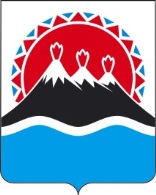 П О С Т А Н О В Л Е Н И ЕПРАВИТЕЛЬСТВАКАМЧАТСКОГО КРАЯ             г. Петропавловск-КамчатскийВ соответствии с Федеральным законом от 14.03.1995 № 33-ФЗ «Об особо охраняемых природных территориях», Законом Камчатского края от 29.12.2014 № 564 «Об особо охраняемых природных территориях в Камчатском крае»ПРАВИТЕЛЬСТВО ПОСТАНОВЛЯЕТ:Утвердить Положение о памятнике природы регионального значения «Сопка Никольская» согласно приложению к настоящему постановлению.Министерству природных ресурсов и экологии Камчатского края в установленном порядке оформить паспорт памятника природы регионального значения «Сопка Никольская».Пункт 1 раздела «город Петропавловск-Камчатский» таблицы приложения 1, пункт 1 раздела «Петропавловск-Камчатский» таблицы приложения 2, пункт 1 раздела «г. Петропавловск-Камчатский» таблицы приложения 3 к постановлению губернатора Камчатской области от 12.05.1998 № 170 «О признании утратившими силу решений исполнительного комитета Камчатского областного Совета народных депутатов» признать утратившими силу.Настоящее постановление вступает в силу через 10 дней после дня его официального опубликования.Губернатор Камчатского края	                                        В.И. ИлюхинПОЯСНИТЕЛЬНАЯ ЗАПИСКАк проекту постановления Правительства Камчатского края «Об утверждении положения о памятнике природы регионального значения «Сопка Никольская»Настоящий проект постановления Правительства Камчатского края разработан в соответствии со статьями 9, 11, частями 1, 2, 6 статьи 131 Закона Камчатского края от 29.12.2014 № 564 «Об особо охраняемых природных территориях в Камчатском крае», частью 4.1 постановления Правительства Камчатского края от 26.07.2016 № 291-П «Об утверждении Порядка принятия решений о создании, об уточнении границ, изменении режима особой охраны, о продлении срока функционирования, ликвидации (снятии статуса) особо охраняемых природных территорий регионального значения в Камчатском крае» в целях утверждении положения о памятнике природы регионального значения «Сопка Никольская», которое включает описание его границ и режим особой охраны.Решением исполнительного комитета Камчатского областного Совета народных депутатов от 28.12.1983 № 562 «О мерах по усилению охраны природы в районах интенсивного нереста лососевых рыб и местах расположения ценных природных комплексов на территории Камчатской области» сопке Никольской был присвоен правовой статус государственного памятника природы областного значения.Настоящим проектом постановления Правительства Камчатского края определены границы памятника природы регионального значения «Сопка Никольская» (далее – Памятник природы), описание которых приводится в соответствии с требованиями Федерального закона от 30.12.2015 № 431-ФЗ «О геодезии, картографии и пространственных данных и о внесении изменений в отдельные законодательные акты Российской Федерации», Федерального закона от 18.06.2001 № 78-ФЗ «О землеустройстве», а также утверждается в соответствие с действующим законодательством положение о Памятнике природы, которое, в том числе, устанавливает перечень запретов и ограничений для осуществления экономической и иных видов деятельности.Памятник природы расположен в границах Петропавловск-Камчатского городского округа. В результате работ по уточнению границ Памятника природы, выполненных ООО «Геостром» в 2018 году в рамках государственного контракта, площадь памятника природы определена в 25,9 га.Основной задачей Памятника природы является сохранение старовозрастного каменноберезового леса в центральной части города Петропавловска-Камчатского в условиях высоких рекреационных нагрузок, охрана памятников истории. Памятник природы имеет высокую историко-культурную, научную, экологическую, рекреационную и эстетическую ценность. Проектом постановления:Утверждаются границы Памятника природы, описание которых выполнено в соответствии с требованиями  Федерального закона от 30.12.2015 № 431-ФЗ «О геодезии, картографии и пространственных данных и о внесении изменений в отдельные законодательные акты Российской Федерации» (далее – Закон № 431-ФЗ).Утверждается площадь Памятника природы, расчет которой произведен в соответствии с требованиями Закона № 431-ФЗ. 3. Установлен режим особой охраны Памятника природы.4. В соответствии с Классификатором видов разрешенного использования земельных участков, утвержденным приказом Минэкономразвития России от 01.09.2014 № 540, установлены основные и вспомогательные виды разрешенного использования земельных участков, расположенных в границах Памятника природы. Данное требование вытекает из Федерального закона от 03.08.2018 № 321-ФЗ «О внесении изменений в Федеральный закон «Об особо охраняемых природных территориях» и отдельные законодательные акты Российской Федерации» в Федеральный закон № 33-ФЗ, которым внесены изменения, в частности, устанавливающие требования к видам разрешенного использования земельных участков, расположенных в границах ООПТ, предельным (максимальным и (или) минимальным параметрам разрешенного строительства, реконструкции объектов капитального строительства.5. Введен запрет на строительство, реконструкцию объектов капитального строительства, в связи с чем предельные (минимальные и (или) максимальные размеры земельных участков и предельные параметры разрешенного строительства, реконструкции объектов капитального строительства не установлены.Проект постановления подлежит оценке регулирующего воздействия в соответствии с постановлением Правительства Камчатского края от 06.06.2013 № 233-П «Об утверждении Порядка проведения оценки регулирующего воздействия проектов нормативных правовых актов Камчатского края и экспертизы нормативных правовых актов Камчатского края».Регулирующим органом проведены публичные консультации по проекту постановления в сроки с __________ по ____________. __________ проект постановления Правительства Камчатского края размещен на Едином портале проведения независимой антикоррупционной экспертизы и общественного обсуждения проектов нормативных правовых актов Камчатского края для проведения в срок по ______________ независимой антикоррупционной экспертизы, по окончании которой экспертных заключений не поступало.На проект постановления получено предусмотренное требованием пункта 6 статьи 2 Федерального закона от 14.03.1995 № 33-ФЗ «Об особо охраняемых природных территориях» согласование Минприроды России ________________.Положениео памятнике природы регионального значения «Сопка Никольская»1. Общие положенияНастоящее Положение регулирует вопросы, связанные с охраной и использованием памятника природы регионального значения «Сопка Никольская» (далее - Памятник природы).Памятник природы является особо охраняемой природной территорией регионального значения Камчатского края.Основными целями создания Памятника природы являются:1) сохранение старовозрастного каменноберезового леса в центральной части города Петропавловска-Камчатского в условиях высоких рекреационных нагрузок, охрана памятников истории;2) охрана редких видов животных и растений, занесенных в Красную книгу Камчатского края и Красную книгу Российской Федерации, и сохранение их среды обитания;3) создание условий для развития на территории Памятника природы инфраструктуры регулируемого туризма и отдыха населения (в том числе массового);4) проведение научных исследований, в том числе ведение экологического мониторинга;5) экологическое просвещение населения.Памятник природы создан решением исполнительного комитета Камчатского областного Совета народных депутатов от 28.12.1983 № 562 «О мерах по усилению охраны природы в районах интенсивного нереста лососевых рыб и местах расположения ценных природных комплексов на территории Камчатской области» без ограничения срока его функционирования и без изъятия земельных участков у собственников, владельцев и пользователей.Описание местоположения Памятника природы и картографическое описание его границ приведены в приложении к настоящему Положению.Общая площадь Памятника природы составляет 25,9 га; профиль – комплексный (ландшафтно-исторический).Памятник природы относится к объектам общенационального достояния.Природные ресурсы, расположенные в границах Памятника природы, если иное не установлено федеральными законами, ограничиваются в гражданском обороте. Запрещается изменение целевого назначения земельных участков, находящихся в границах Памятника природы, за исключением случаев, предусмотренных федеральными законами.Юридические лица, индивидуальные предприниматели, являющиеся собственниками, владельцами и пользователями земельных участков в границах Памятника природы, а также граждане осуществляют использование земельных участков, расположенных на них, в соответствии с режимом особой охраны Памятника природы, установленным настоящим Положением.Границы и особенности режима особой охраны Памятника природы учитываются при территориальном планировании, градостроительном зонировании, при разработке правил землепользования и застройки, проведении землеустройства, разработке лесохозяйственного регламента Петропавловск-Камчатского городского округа, подготовке планов и перспектив экономического и социального развития, в том числе развития населенных пунктов, территориальных комплексных схем охраны природы, схем комплексного использования и охраны водных объектов.Посещение территории Памятника природы является свободным и бесплатным. Виды разрешенного использования земельных участков, расположенных в границах Памятника природы (в соответствии с Классификатором видов разрешенного использования земельных участков, утвержденным приказом Минэкономразвития России от 01.09.2014 № 540):1) основные виды разрешенного использования земельных участков:а) парки культуры и отдыха (код 3.6.2);б) проведение научных исследований (код 3.9.2);в) природно-познавательный туризм (код 5.2);г) охрана природных территорий (код 9.1);д) историко-культурная деятельность (код 9.3).вспомогательные виды разрешенного использования земельных участков:а) предоставление коммунальных услуг (код 3.1.1);б) трубопроводный транспорт (код 7.5);в) благоустройство территории (код 12.0.2);г) специальная деятельность (в части временного накопления отходов)  (код 12.2).Проектная документация объектов, строительство, реконструкцию которых предполагается осуществить на территории Памятника природы, подлежит государственной экологической экспертизе регионального уровня, за исключением проектной документации объектов, указанных в подпункте 7.1 статьи 11 Федерального закона от 23.11.1995 № 174-ФЗ «Об экологической экспертизе».Управление Памятником природы осуществляет Министерство природных ресурсов и экологии Камчатского края (далее – Министерство).Охрана Памятника природы осуществляется Министерством, а также подведомственными ему краевыми государственными природоохранными учреждениями.Собственники, владельцы и пользователи земельных участков, на которых находится Памятник природы, в установленном законодательством Российской Федерации порядке принимают на себя обязательства по обеспечению режима его особой охраны, которые подлежат включению в охранные обязательства на Памятник природы, оформляемые Министерством. К мероприятиям по обеспечению режима особой охраны Памятника природы могут привлекаться также граждане, общественные объединения и некоммерческие организации, осуществляющие деятельность в области охраны окружающей среды.Государственный надзор в области охраны и использования Памятника природы осуществляется исполнительным органом государственной власти Камчатского края, уполномоченным Правительством Камчатского края на осуществление регионального государственного экологического надзора, при осуществлении им регионального государственного экологического надзора в соответствии с законодательством Российской Федерации об охране окружающей, а также краевыми государственными учреждениями, созданными для управления особо охраняемыми природными территориями регионального значения и обеспечения их охраны (далее - краевые государственные природоохранные учреждения), в Порядке осуществления регионального государственного экологического надзора в Камчатском крае, утвержденном постановлением Правительства Камчатского края от 29.01.2019 № 46-П.Уточнение границ, режима особой охраны, ликвидация (снятие статуса особо охраняемой природной территории) Памятника природы осуществляется в соответствии с Законом Камчатского края от 29.12.2014 № 564 «Об особо охраняемых природных территориях в Камчатском крае». 2. Режим особой охраны и использования территории Памятника природы 2.1. На территории Памятника природы запрещается всякая деятельность, влекущая за собой нарушение сохранности Памятника природы, в том числе:предоставление и использование земельных участков для целей, не связанных с целями создания и функционирования Памятника природы;строительство объектов капитального строительства (за исключением строительства линейных объектов, в том числе дорог, трубопроводов, линий электропередач и иных объектов и коммуникаций при наличии положительного заключения государственной экологической экспертизы);деятельность, влекущая за собой нарушение, повреждение, уничтожение природного комплекса Памятника природы, геологических отложений, минералогических образований, почвенного и растительного покрова, мест произрастаний редких видов растений и местообитаний редких видов животных, занесенных в Красную книгу Российской Федерации и Красную книгу Камчатского края;добыча (сбор) объектов животного и растительного мира, занесенных в Красную книгу Российской Федерации и Красную книгу Камчатского края;все виды охоты;пользование недрами, в том числе выполнение работ по геологическому изучению недр, разработка месторождений полезных ископаемых;проведение взрывных работ;проведение гидромелиоративных, ирригационных, дноуглубительных и других работ, связанных с изменением дна, берегов и водоохранных зон прилегающих водных объектов, за исключением случаев ликвидации и предупреждения чрезвычайных ситуаций;загрязнение акватории прилегающих водных объектов и их водоохранных зон отходами производства и потребления; мойка в водных объектах транспортных средств; использование прибрежной защитной полосы прилегающего водного объекта, водоохранной зоны водного объекта с нарушением ограничений хозяйственной и иной деятельности (специального режима), установленных водным законодательством; проведение рубок лесных насаждений (за исключением деятельности, указанной в пункте 4 части 2.2 настоящего Положения), заготовка пригодных для употребления в пищу лесных ресурсов (пищевых лесных ресурсов), лекарственных растений, других недревесных лесных ресурсов (за исключением заготовки гражданами пищевых лесных ресурсов и сбора ими лекарственных растений для собственных нужд), любое повреждение древесно-кустарниковой растительности;переработка древесины и иных лесных ресурсов; ведение сельского хозяйства, в том числе выпас скота;индивидуальное жилищное строительство;выращивание лесных плодовых, ягодных, декоративных, лекарственных растений (за исключением деятельности, указанной в пунктах 3, 9 части 2.2 настоящего Положения);посадка летательных аппаратов, движение и стоянка транспортных средств, за исключением специальной техники, выполняющей работы по благоустройству территории и ликвидации и предупреждению чрезвычайных ситуаций;размещение палаточных лагерей, костровищ, пикниковых точек; размещение мест отдыха вне специально отведенных мест;деятельность, ведущая к нарушению правил пожарной безопасности, в том числе разведение огня, выжигание растительности, пускание палов;размещение отходов производства и потребления, обустройство мест (площадок) временного накопления отходов в нарушение требований Федерального закона от 24.06.1998 № 89-ФЗ «Об отходах производства и потребления»;захоронение, сжигание отходов производства и потребления; порча и загрязнение земель, складирование горюче-смазочных материалов, размещение скотомогильников, кладбищ, радиоактивных, химических, взрывчатых, токсичных, отравляющих и ядовитых веществ;интродукция живых организмов, гибридизация объектов животного мира; использование токсичных химических препаратов для охраны и защиты лесов, в том числе в научных целях;использование прилегающих водных объектов без разрешительных документов на право пользования водным объектом (за исключением использования водных объектов для личных и бытовых нужд);уничтожение или повреждение шлагбаумов, аншлагов, стендов и других информационных знаков и указателей, оборудованных экологических троп и мест отдыха (стоянок), элементов их благоустройства, нанесение на камни, деревья, постройки и информационные знаки самовольных надписей;иная деятельность, ведущая к эрозии склонов сопки Никольской, гибели растительности и разрушению памятников истории.2.2. На территории Памятника природы разрешаются следующие виды деятельности:научно-исследовательская деятельность, направленная на изучение биологического и ландшафтного разнообразия, динамики и структуры природных комплексов и объектов, включая сбор зоологических, ботанических, минералогических и палеонтологических коллекций в порядке, установленном законодательством Российской Федерации;мониторинг состояния окружающей среды (экологический мониторинг);выполнение природоохранных и биотехнических мероприятий, в том числе мероприятий по сохранению, восстановлению и поддержанию в равновесном состоянии природных экосистем сопки Никольской, включая высадку деревьев и укрепление склонов, сохранению и восстановлению ключевых мест обитаний (произрастания) объектов животного и растительного мира, нуждающихся в особых мерах охраны; проведение рубок погибших и поврежденных лесных насаждений;осуществление мероприятий по охране городских лесов от загрязнения и иного негативного воздействия, включая меры по сохранению лесных насаждений, лесных почв, среды обитания объектов животного мира, других природных объектов в лесах; деятельность по охране городских лесов от пожаров;выполнение мероприятий по рекультивации нарушенных земель и восстановлению почвенного покрова (ликвидация накопленного экологического ущерба), в том числе посредством лесовосстановления;проведение работ по реконструкции (сохранению) памятников истории;благоустройство территории Памятника природы, включая капитальный ремонт подпорной стены, входной группы, лестничных переходов, устройство дорожек и дорожного покрытия, проведение работ по электроосвещению и озеленению, обслуживанию и ремонту инженерных сетей;экологический туризм, организованный отдых граждан, связанный с осуществлением транзитных прогулок и переходов по установленным тропам и маршрутам;осуществление деятельности в целях организации отдыха граждан, возведение некапитальных строений и сооружений в целях осуществления рекреационной, научно-исследовательской и эколого-просветительской деятельности, в том числе создание и обустройство входных зон с информационными площадками, размещение малых архитектурных форм (скамьи и лавки, столы, навесы от дождя, беседки, мостики), экскурсионных троп и маршрутов, площадок для отдыха, площадки для сбора мусора с установкой малогабаритного (малого) контейнера-мусоросборника и урн, наземной туалетной кабины и иных объектов согласно проекту обустройства территории, получившему положительное заключение государственной экологической экспертизы регионального уровня;эколого-просветительская деятельность; проведение фото, аудио и видеосъемки;деятельность по созданию и содержанию мест (площадок) временного накопления твердых коммунальных отходов, транспортированию твердых коммунальных отходов в соответствии с Федеральным законом от 24.06.1998 № 89-ФЗ «Об отходах производства и потребления».Описание местоположения и картографическое описание границ памятника природы регионального значения «Сопка Никольская» (далее - Памятник природы)Местоположение Памятника природы Памятник природы расположен в границах Петропавловск-Камчатского городского округа, в центральной, исторической части города Петропавловска-Камчатского, на полуострове Сигнальный, который отделяет Петропавловскую губу от Авачинской губы; включает собственно сопку Никольскую (103,6 м) и часть сопки Сигнальной (55,8 м). Памятник природы расположен на землях населенных пунктов в кадастровом квартале 41:01:0010121, на участке с кадастровыми номерами 41:01:0010121:271 (частично), 41:01:0010121:134, 41:01:0010121:135, 41:01:0010121:129, 41:01:0010121:133.Картографическое описание границ Памятника природы Граница памятника природы регионального значения «Сопка Никольская» проведена по границе учтенного земельного участка с кадастровым номером 41:01:0010121:271.Памятник природы устанавливается в следующих границах:северная и восточная границы проходят от точки 73 с географическими координатами 53°1′20.4″ северной широты, 158°38′30.5″ восточной долготы на протяжении 2291 метра в северо-восточном, юго-восточном и южном направлениях по подножью горы Никольская вдоль площади Ленина, ул. Ленинская и ул. Красинцева до точки 32 с географическими координатами 53°0′35.8″ северной широты, 158°38′34.7″ восточной долготы. южная граница проходит от точки 32 граница на протяжении 133 метра проходит в северо-западном направлении вдоль ограждения в/ч 40194  до точки  34 с географическими координатами 53°0′37.1″ северной широты, 158°38′27.5″ восточной долготы. западная граница проходит от точки 34 граница на протяжении 1352 метров проходит в общем северном направлении по урезу воды Авачинской бухты до точки 73.В границы памятника природы не входят ранее учтенные земельные участки под объектами недвижимости:- радиотелецентр, земельный участок с кадастровым номером 41:01:0010121:1324 и 41:01:0010121:1323;- насосная станция, земельный участок с кадастровым номером 41:01:0010121:21;- передний знак створа Восток-Запад, земельный участок с кадастровым номером 41:01:0010121:129;- памятник павшим при отражении Англо-Французкого десанта, земельный участок с кадастровым номером 41:01:0010121:133; - памятник героям III батареи лейтенанта Максутова, земельный участок с кадастровым номером 41:01:0010121:134 и 41:01:0010121:135. Радиотелецентр, земельный участок с кадастровым номером 41:01:0010121:1324: граница от точки 184 с географическими координатами 53°1′10.6″ северной широты, 158°38′36.3″ восточной долготы, проходит прямыми линиями, соединяющими точки 184 – 224.Насосная станция, земельный участок с кадастровым номером 41:01:0010121:21: граница от точки 166 с географическими координатами 53°1′9.3″ северной широты, 158°38′38.8″ восточной долготы, проходит прямыми линиями, соединяющими точки 166 – 169.Передний знак створа Восток-Запад, земельный участок с кадастровым номером 41:01:0010121:129: граница от точки 180 с географическими координатами 53°0′51.4″ северной широты, 158°38′31.2″ восточной долготы, проходит прямыми линиями, соединяющими точки 180 – 183.Памятник павшим при отражении Англо-Французкого десанта, земельный участок с кадастровым номером 41:01:0010121:133: граница от точки 175 с географическими координатами 53°0′58.2″ северной широты, 158°38′34.7″ восточной долготы, проходит прямыми линиями, соединяющими точки 175 – 179.Памятник героям III батареи лейтенанта Максутова, земельный участок с кадастровым номером 41:01:0010121:134: граница от точки 225 с географическими координатами 53°0′54″ северной широты, 158°38′32.4″ восточной долготы, проходит прямыми линиями, соединяющими точки 225 – 228.Памятник героям III батареи лейтенанта Максутова, земельный участок с кадастровым номером 41:01:0010121:135: граница от точки 170 с географическими координатами 53°0′52.3″ северной широты, 158°38′30.2″  восточной долготы, проходит прямыми линиями, соединяющими точки 170 – 174.Координаты поворотных точек границы Памятника природыв системах координат МСК-41 (2) и WGS-84Схема границ Памятника природы 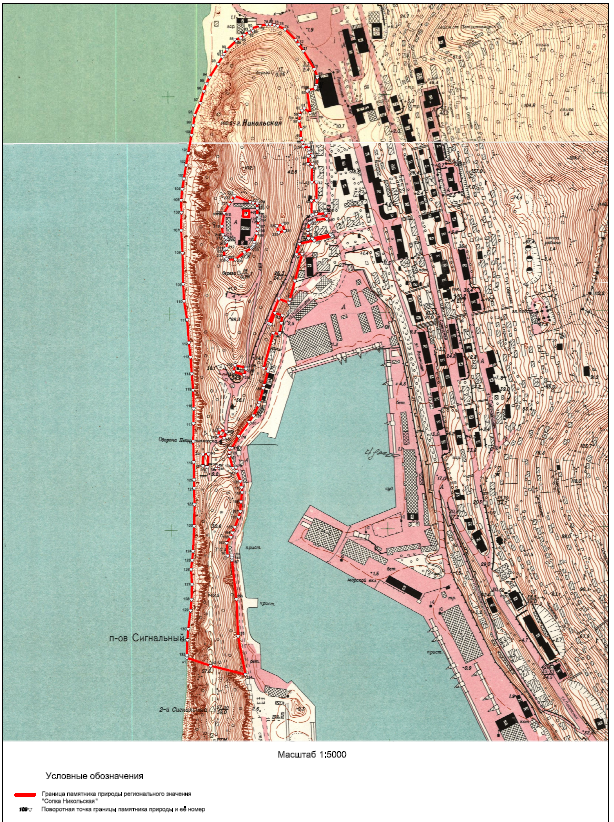 №Об утверждении положения о памятнике природы регионального значения «Сопка Никольская»Приложение к постановлению Правительства Камчатского края             от _______________ № _________               Приложение к Положениюо памятнике природы регионального значения «Сопка Никольская»Номер поворотной точкиСистема координат МСК 41(1)Система координат МСК 41(1)Географические координаты WGS 84Географические координаты WGS 84Номер поворотной точкиХУСеверная широтаВосточная долгота165559935.721411752.6353°0′58.5″158°38′37.6″164559939.781411753.7753°0′58.6″158°38′37.7″163559942.971411742.6953°0′58.7″158°38′37.1″162560024.181411764.8853°1′1.3″158°38′38.3″161560021.281411779.5553°1′1.2″158°38′39.1″160560024.251411780.1353°1′1.3″158°38′39.1″159560046.961411783.4653°1′2.1″158°38′39.3″158560064.371411786.0253°1′2.6″158°38′39.4″157560070.311411768.7453°1′2.8″158°38′38.5″156560044.841411758.7353°1′2″158°38′38″155560046.211411754.2253°1′2″158°38′37.7″154560102.981411777.8053°1′3.9″158°38′39″153560093.701411801.2753°1′3.6″158°38′40.3″152560101.491411803.3653°1′3.8″158°38′40.4″151560144.481411814.8853°1′5.2″158°38′41″150560206.441411831.4853°1′7.2″158°38′41.9″149560205.431411818.1653°1′7.2″158°38′41.2″148560229.881411825.7453°1′8″158°38′41.6″147560237.411411859.0953°1′8.2″158°38′43.4″146560247.651411900.1353°1′8.5″158°38′45.6″145560248.081411902.2853°1′8.6″158°38′45.7″144560252.371411900.8453°1′8.7″158°38′45.6″143560251.321411896.6553°1′8.7″158°38′45.4″142560241.911411855.0353°1′8.4″158°38′43.2″141560243.581411854.8153°1′8.4″158°38′43.1″140560242.541411846.2253°1′8.4″158°38′42.7″139560255.281411844.6553°1′8.8″158°38′42.6″138560262.281411844.6153°1′9″158°38′42.6″137560278.191411848.6453°1′9.5″158°38′42.8″136560280.711411851.6653°1′9.6″158°38′43″135560282.601411855.2153°1′9.7″158°38′43.2″134560284.591411860.3753°1′9.7″158°38′43.4″133560287.611411888.4353°1′9.8″158°38′45″132560301.601411886.8653°1′10.3″158°38′44.9″131560299.791411885.6553°1′10.2″158°38′44.8″130560298.851411863.8353°1′10.2″158°38′43.6″129560297.151411856.8353°1′10.2″158°38′43.3″128560295.381411853.6453°1′10.1″158°38′43.1″127560329.751411852.9153°1′11.2″158°38′43.1″126560329.981411864.4753°1′11.2″158°38′43.7″125560372.211411864.5753°1′12.6″158°38′43.7″124560372.071411853.9653°1′12.6″158°38′43.1″123560407.571411853.6953°1′13.7″158°38′43.1″122560414.461411855.7053°1′13.9″158°38′43.2″121560414.661411845.3853°1′14″158°38′42.7″120560432.541411845.7353°1′14.5″158°38′42.7″119560432.351411855.6053°1′14.5″158°38′43.2″118560434.411411854.4753°1′14.6″158°38′43.1″117560440.881411848.0153°1′14.8″158°38′42.8″116560450.051411846.7153°1′15.1″158°38′42.7″115560457.361411846.9453°1′15.3″158°38′42.7″114560451.761411841.7053°1′15.2″158°38′42.5″113560455.211411834.1853°1′15.3″158°38′42.1″112560463.701411832.6253°1′15.5″158°38′42″111560473.671411828.5453°1′15.9″158°38′41.8″110560494.671411829.3953°1′16.5″158°38′41.8″109560513.641411824.7453°1′17.2″158°38′41.6″108560527.651411826.1453°1′17.6″158°38′41.6″107560537.691411831.0753°1′17.9″158°38′41.9″106560542.731411836.5353°1′18.1″158°38′42.2″105560532.301411850.2453°1′17.8″158°38′42.9″104560582.241411843.3553°1′19.4″158°38′42.6″103560584.681411846.4453°1′19.5″158°38′42.7″102560588.991411862.0753°1′19.6″158°38′43.6″101560592.391411862.9553°1′19.7″158°38′43.6″100560596.571411865.0253°1′19.8″158°38′43.7″99560613.681411866.6153°1′20.4″158°38′43.8″98560616.581411866.4453°1′20.5″158°38′43.8″97560633.051411859.8053°1′21″158°38′43.5″96560675.041411834.5353°1′22.4″158°38′42.1″95560690.421411823.8853°1′22.9″158°38′41.5″94560700.231411817.0953°1′23.2″158°38′41.2″93560725.041411792.1153°1′24″158°38′39.8″92560733.091411775.0053°1′24.3″158°38′38.9″91560735.641411767.3053°1′24.3″158°38′38.5″90560736.791411757.6153°1′24.4″158°38′38″89560736.601411750.2353°1′24.4″158°38′37.6″88560733.161411733.9153°1′24.3″158°38′36.7″87560727.391411714.0953°1′24.1″158°38′35.7″86560722.011411717.4253°1′23.9″158°38′35.8″85560717.361411709.6153°1′23.8″158°38′35.4″84560719.911411708.1253°1′23.8″158°38′35.3″83560711.511411697.6453°1′23.6″158°38′34.8″82560704.731411689.6153°1′23.4″158°38′34.3″81560702.911411681.7853°1′23.3″158°38′33.9″80560702.021411678.5253°1′23.3″158°38′33.7″79560701.711411676.0553°1′23.3″158°38′33.6″78560698.561411678.9553°1′23.2″158°38′33.8″77560678.371411658.1153°1′22.5″158°38′32.6″76560668.261411651.5653°1′22.2″158°38′32.3″75560661.801411647.3753°1′22″158°38′32.1″74560645.021411637.4553°1′21.4″158°38′31.5″73560613.861411617.5053°1′20.4″158°38′30.5″72560599.621411610.5253°1′20″158°38′30.1″71560582.151411604.3553°1′19.4″158°38′29.8″70560555.111411596.4853°1′18.5″158°38′29.3″69560527.071411583.7053°1′17.6″158°38′28.6″68560503.211411580.0053°1′16.8″158°38′28.4″67560481.011411576.1153°1′16.1″158°38′28.2″66560439.601411568.6153°1′14.8″158°38′27.8″65560411.511411563.6653°1′13.9″158°38′27.5″64560380.301411558.5653°1′12.9″158°38′27.3″63560356.571411554.7153°1′12.1″158°38′27.1″62560330.851411552.3153°1′11.3″158°38′26.9″61560302.101411552.8553°1′10.3″158°38′27″60560260.821411552.2053°1′9″158°38′26.9″59560208.991411555.3153°1′7.3″158°38′27.1″58560137.091411556.8553°1′5″158°38′27.1″57560097.931411558.8253°1′3.7″158°38′27.2″56560054.731411566.0153°1′2.3″158°38′27.6″55560001.461411569.9953°1′0.6″158°38′27.8″54559968.351411574.0353°0′59.5″158°38′28″53559930.051411576.6453°0′58.3″158°38′28.2″52559892.301411579.8853°0′57.1″158°38′28.3″51559849.091411581.0453°0′55.7″158°38′28.4″50559815.041411580.7653°0′54.6″158°38′28.4″49559773.751411580.0853°0′53.2″158°38′28.3″48559725.801411581.2053°0′51.7″158°38′28.4″47559684.991411581.9853°0′50.4″158°38′28.4″46559665.651411582.2853°0′49.7″158°38′28.4″45559627.841411582.8753°0′48.5″158°38′28.5″44559578.381411582.2253°0′46.9″158°38′28.4″43559520.061411579.6453°0′45″158°38′28.3″42559499.071411577.5553°0′44.4″158°38′28.2″41559477.861411575.1253°0′43.7″158°38′28″40559443.541411577.2953°0′42.6″158°38′28.2″39559408.161411576.1253°0′41.4″158°38′28.1″38559382.711411573.9853°0′40.6″158°38′28″37559340.581411568.7453°0′39.2″158°38′27.7″36559315.451411566.6253°0′38.4″158°38′27.6″35559279.391411565.5053°0′37.3″158°38′27.5″34559273.731411565.2453°0′37.1″158°38′27.5″33559255.261411620.3553°0′36.5″158°38′30.4″32559235.191411700.6553°0′35.8″158°38′34.7″31559323.561411683.5953°0′38.7″158°38′33.8″30559409.241411679.7553°0′41.4″158°38′33.6″29559499.871411669.4153°0′44.4″158°38′33.1″28559505.471411669.3053°0′44.6″158°38′33.1″27559510.711411668.9953°0′44.7″158°38′33.1″26559510.451411668.2053°0′44.7″158°38′33″25559509.391411659.6153°0′44.7″158°38′32.6″24559539.371411656.9853°0′45.7″158°38′32.4″23559552.451411666.8953°0′46.1″158°38′33″22559562.521411670.5953°0′46.4″158°38′33.2″21559575.471411676.1753°0′46.8″158°38′33.5″20559598.461411685.1553°0′47.6″158°38′34″19559611.771411688.9453°0′48″158°38′34.2″18559634.241411690.2653°0′48.7″158°38′34.2″17559655.941411692.9453°0′49.4″158°38′34.4″16559667.091411691.8653°0′49.8″158°38′34.3″15559681.581411688.7153°0′50.3″158°38′34.2″14559704.471411680.3553°0′51″158°38′33.7″13559713.941411678.8053°0′51.3″158°38′33.6″12559712.101411671.6653°0′51.2″158°38′33.2″11559740.261411663.1753°0′52.2″158°38′32.8″10559748.451411663.4853°0′52.4″158°38′32.8″9559758.431411663.8653°0′52.7″158°38′32.8″8559758.481411669.3653°0′52.7″158°38′33.1″7559785.581411684.6553°0′53.6″158°38′34″6559818.541411708.8253°0′54.7″158°38′35.3″5559832.841411719.3053°0′55.1″158°38′35.8″4559857.431411730.6253°0′55.9″158°38′36.4″3559863.401411732.3053°0′56.1″158°38′36.5″2559896.831411741.7053°0′57.2″158°38′37″1559903.671411743.6353°0′57.4″158°38′37.1″Передний знак створа Восток-Запад (41:01:0010121:129)Передний знак створа Восток-Запад (41:01:0010121:129)Передний знак створа Восток-Запад (41:01:0010121:129)Передний знак створа Восток-Запад (41:01:0010121:129)Передний знак створа Восток-Запад (41:01:0010121:129)183559711.501411633.3653°0′51.2″158°38′31.2″180559716.451411633.8653°0′51.4″158°38′31.2″181559715.961411638.8353°0′51.4″158°38′31.5″182559711.001411638.3253°0′51.2″158°38′31.5″Радиотелецентра (41:01:0010121:1323)Радиотелецентра (41:01:0010121:1323)Радиотелецентра (41:01:0010121:1323)Радиотелецентра (41:01:0010121:1323)Радиотелецентра (41:01:0010121:1323)184560311.651411727.6553°1′10.6″158°38′36.3″185560301.611411727.7753°1′10.3″158°38′36.3″186560295.441411727.9353°1′10.1″158°38′36.3″187560290.681411732.6353°1′10″158°38′36.6″188560290.331411732.6553°1′9.9″158°38′36.6″189560286.131411732.4553°1′9.8″158°38′36.6″190560286.181411730.4053°1′9.8″158°38′36.5″191560283.951411730.3953°1′9.7″158°38′36.5″192560271.861411729.4453°1′9.3″158°38′36.4″193560262.881411728.5753°1′9.1″158°38′36.4″194560254.181411726.7453°1′8.8″158°38′36.3″195560233.811411721.1153°1′8.1″158°38′36″196560227.991411719.9153°1′7.9″158°38′35.9″197560223.911411718.4753°1′7.8″158°38′35.8″198560221.421411716.6053°1′7.7″158°38′35.7″199560219.451411714.3753°1′7.7″158°38′35.6″200560210.151411698.0353°1′7.4″158°38′34.7″201560193.721411677.3853°1′6.8″158°38′33.6″202560193.401411659.4753°1′6.8″158°38′32.7″203560195.261411656.7953°1′6.9″158°38′32.5″204560199.821411651.9853°1′7″158°38′32.3″205560216.021411652.0153°1′7.5″158°38′32.3″206560218.231411653.6453°1′7.6″158°38′32.3″207560219.341411656.9553°1′7.7″158°38′32.5″208560234.381411657.4153°1′8.1″158°38′32.6″209560240.351411656.9053°1′8.3″158°38′32.5″210560243.151411655.7553°1′8.4″158°38′32.5″211560245.731411654.2453°1′8.5″158°38′32.4″212560245.661411650.9653°1′8.5″158°38′32.2″213560250.891411648.8453°1′8.7″158°38′32.1″214560270.151411646.0353°1′9.3″158°38′31.9″215560301.041411651.7153°1′10.3″158°38′32.3″216560321.491411662.7153°1′11″158°38′32.8″217560330.061411668.9153°1′11.2″158°38′33.2″218560340.561411675.2553°1′11.6″158°38′33.5″219560326.781411711.4953°1′11.1″158°38′35.5″220560325.811411714.3953°1′11.1″158°38′35.6″221560325.051411713.2353°1′11.1″158°38′35.6″222560324.781411718.4053°1′11.1″158°38′35.8″223560323.411411727.9353°1′11″158°38′36.3″224560311.911411727.6653°1′10.6″158°38′36.3″Насосная станция (41:01:0010121:21)Насосная станция (41:01:0010121:21)Насосная станция (41:01:0010121:21)Насосная станция (41:01:0010121:21)Насосная станция (41:01:0010121:21)167560274.671411786.8553°1′9.4″158°38′39.5″168560259.681411790.9253°1′8.9″158°38′39.7″169560256.011411777.2953°1′8.8″158°38′39″166560270.961411773.2453°1′9.3″158°38′38.8″Памятник павшим при отражении Англо-Французкого десанта (41:01:0010121:133)Памятник павшим при отражении Англо-Французкого десанта (41:01:0010121:133)Памятник павшим при отражении Англо-Французкого десанта (41:01:0010121:133)Памятник павшим при отражении Англо-Французкого десанта (41:01:0010121:133)Памятник павшим при отражении Англо-Французкого десанта (41:01:0010121:133)175559927.081411697.6253°0′58.2″158°38′34.7″176559934.541411673.4553°0′58.4″158°38′33.4″177559949.441411676.7353°0′58.9″158°38′33.6″178559943.721411702.1653°0′58.7″158°38′34.9″179559940.941411702.0153°0′58.6″158°38′34.9″Памятник героям III батареи лейтенанта Максутова (41:01:0010121:134)Памятник героям III батареи лейтенанта Максутова (41:01:0010121:134)Памятник героям III батареи лейтенанта Максутова (41:01:0010121:134)Памятник героям III батареи лейтенанта Максутова (41:01:0010121:134)Памятник героям III батареи лейтенанта Максутова (41:01:0010121:134)225559796.001411656.1953°0′54″158°38′32.4″226559781.731411651.3453°0′53.5″158°38′32.2″227559786.631411637.0853°0′53.7″158°38′31.4″228559800.841411641.9053°0′54.1″158°38′31.7″Памятник героям III батареи лейтенанта Максутова (41:01:0010121:135)Памятник героям III батареи лейтенанта Максутова (41:01:0010121:135)Памятник героям III батареи лейтенанта Максутова (41:01:0010121:135)Памятник героям III батареи лейтенанта Максутова (41:01:0010121:135)Памятник героям III батареи лейтенанта Максутова (41:01:0010121:135)170559744.201411615.0753°0′52.3″158°38′30.2″171559714.561411612.7853°0′51.3″158°38′30.1″172559714.921411609.9953°0′51.3″158°38′29.9″173559717.251411602.6053°0′51.4″158°38′29.5″174559743.761411602.2853°0′52.3″158°38′29.5″